Between the Wars NOTESAtatürk brought ________________________________________________________ & ________________________________________________________________ to Turkey.  In which country did the Amritsar Massacre occur? Which letter represents India on the map below?  _________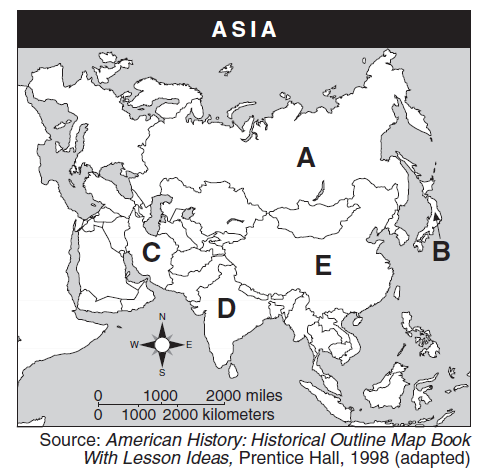 What strategy did Gandhi use to resist British imperialism?Fill in the chart below. The Great Depression List 4 features of fascism:___________________________________________________________________________________________________________________________________________________________________________________________________________________________________________________________________________________________________________________________________ was the fascist leader in Italy.___________________________________ was the leader of the Nazi party in Germany.Hitler blamed the _______________ for Germany’s problems.  This way of thinking was called: ________________________________________________________.If fascism seems so bad, why did the people let fascist leaders gain power?Were Mussolini & Hitler good or bad leaders? Why?CausesEffects1. 1. 2. 2. 3. 3. 4. 